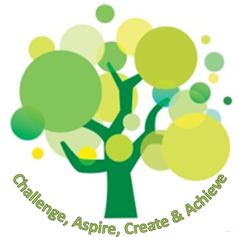 Friday 29th March 2019Dear Parents,Another very busy month has gone by and the nights are starting to get lighter and the days a little longer.  Our school has been a hive of activity over the last month with many exciting events.Sporting Competitions  Our Sports provider Dream Big Sports have organised another inter school competition over the past month.  A number of our children have taken part in the different events.  Our Basketball teams fought valiantly against some tough competition, but emerged victorious and were the winners of their group. On Wednesday this week, our Netball team took part in our cluster competition over at Marland Hill.  Despite losing their first game, they persevered with the competition and won every one of their other games.  The team finished in a really impressive 3rd place.  Well done to Batool, Karima, Zain, Minahal H, Maya & Fahad.World Book DayOur school was full of amazing characters from a wide variety of books on World Book Day.  As a school, we promote and celebrate a range of books to take the children into different, magical, fantastic worlds!  If you missed some of the pictures, have a look at our Twitter page. Thank you for supporting us and promoting a love of reading.Parents Governor NominationsBeing a part of our school Governing Board is an important role and we currently have two vacancies for Parent Governors.  The role involves supporting me with the strategic direction of the school.  This means the long term future of the school and ensuring the school continues to improve not the day to day running of the school.  After the Spring break, I will be holding another round of parent nominations.  If you are interested in becoming a Governor, please speak to me or any member of the Senior Leadership Team.Author Arts WeekDuring our final week, all the classes will be working on a special project which we call Author Arts Week.  This is a special part of our curriculum where we bring English and Art together.  All the classes produce writing and artwork which goes on display in the hall for a full 12 months and it gives all parents and visitors the opportunity to see how writing improves throughout the school.  Miss Clarke has chosen a theme this year rather than one specific author.  The theme is dark.  I am looking forward to seeing the all the amazing work the children produce and having it on display.  Diversity WeekOur annual curriculum week looking at the diverse community of modern day Britain will take place in May.  As part our school responsibility to ensure that our curriculum prepares children for life in modern day Britain, the week will focus on different aspects of the Equality Act.  The week will finish with a street party and our work will be on our Twitter page for you to see.E-Safety PresentationMrs Hindley held a very successful E-Safety Presentation earlier this month for parents to raise awareness of how to keep our children safe online.  The internet and increasingly apps on smart phones are presenting new modern challenges to us all in keeping children safe.  If you missed this important presentation, please see Mrs Hindley who will be able to give you a copy of the presentation.  E-Safety continues to be part of our PSHCE curriculum in school and our Digital Leaders support Mrs Hindley well by raising awareness in their own classrooms.Moorland HomeOn Monday, Miss Willis, Mrs O’Hara and I set off on our journey to Moorland Home with some very excited Year 4 children. Although my visit was cut short, Miss Willis, Mrs O’Hara and Year 4 continued to have a fun filled two days exploring the local environment, learning about different map symbols and having time to develop key life skills.  The behaviour of the children was amazing throughout the residential and thank you to Miss Willis, Mrs O’Hara and Mrs Butt (who stood in at the last minute!) for planning and providing the children with such an amazing opportunity.  Also, thank you to Mrs Akhtar for organising a special outing on Tuesday for those children who couldn’t make the trip.Express AfternoonAt the very end of last half term, we held our very successful Express Afternoon, which allows us all to celebrate the children’s learning from their last topic.  This event has grown in popularity over the last year and it is fantastic to see how much the children enjoy showing you what they have learnt.  Thank you for the really positive comments left in our comments book and supporting this event.  The next Express Afternoon will be in early July so look out for the date on the school website calendar.  No ballsI have to ask that children do not bring in balls from home to play with either in the morning before school, during break or at lunchtime.  The main reason for this is so the balls are not damaged and teachers have to spend precious learning time sorting falling out.  Thank you for your support in this.OfSTED InspectionAs you are aware this week we finally had our hotly anticipated OfSTED Inspection.  During the day, the Inspector completed a number of activities including meeting with me, observing teaching and learning, observing the children during break and lunch, meeting with children, listening to children read and meeting with the Governing Board.  Until the report is published, the outcome of the inspection remains confidential.  However, when the report is published, I will share with you all the outcome and the next steps the Inspector has asked us to work on in school.  I wish to thank you for all the positive comments made to the inspector during the day and over free text.  SRE School LetterLast week I sent out a letter concerning SRE.  If you did not receive a copy, please call into the office to collect a copy.  I also wish to reiterate that if you have any concerns, please come and see any member of the senior leadership team who can explain what the curriculum covers and how it is planned and managed in school.  Thank you.Finally, I will wish everyone a lovely weekend.  Spring does feel in the air now and I hope we all get time to spend some time together over the coming weekend and months.Kind Regards,Mr S PerkinsHeadteacher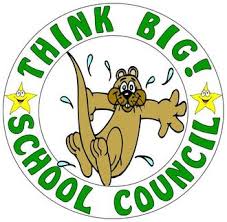 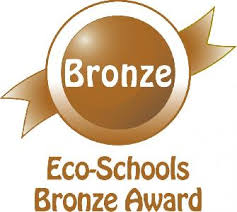 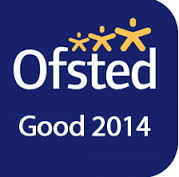 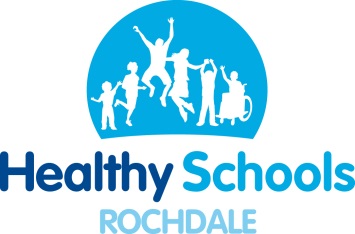 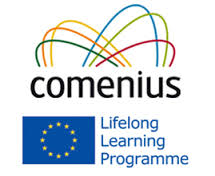 